 DEPARTMENT OF ENVIRONMENTAL SCIENCES                            CENTRAL UNIVERSITY OF JAMMU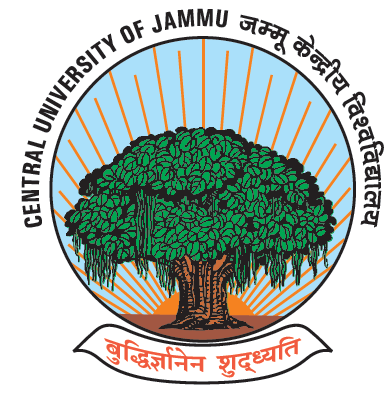 राया-सूचानी(बागला), जिलासांबा -181143,जम्‍मू (जम्‍मूएवंकश्‍मीर)Rahya-Suchani (Bagla), District Samba-181143, Jammu (J &K)Date: 26.07.2022WALK-IN-INTERVIEW WILL BE HELD IN THE DEPARTMENT OF ENVIRONMENTAL SCIENCES, CENTRAL UNIVERSITY OF JAMMU, RAHYA-SUCHANI,BAGLA, DISTRICT SAMBA, JAMMU, 181143,  J&K STATE, ON 17.08.2022 AS PER DETAILS GIVEN UNDER   9.	    For technical information on the project, the candidate may contact the Principal    Investigator  (PI) or Co-Principal Investigator (Co- PI) at the following address:	Name			:  Prof. Sunil Dhar (PI)Address		:  Department of Environmental Sciences	   Central University of Jammu, J&K State, 181143	Telephone No		:  9418085940	E-mail		: 	   sunil.evs@cujammu.ac.inName			:  Dr. Richa Kothari (Co-PI)Address		:  Department of Environmental Sciences	   Central University of Jammu, J&K State, 181143	Telephone No		:  7006003549	E-mail		: 	   richa.evs@cujammu.ac.inNOTECandidates before appearing for the interview shall ensure that they are eligible for the position they intend to apply. Candidates desiring to appear for the Walk in Interview should carry with them following documents:a) Application in a plain paper with detailed CV including chronological discipline of            degree/ certificates obtained.           b)  Attested copies of degree / certificate and experience certificate.           c) Original degree {s) / certificates and experience  certificates for verification        3,   No TA/DA is admissible for attending the interview										Prof Sunil Dhar										PI1.Name of the Temporary Post:Junior Research Fellow (JRF)- 022.Name of the Research   Project:"Preparation of PRI based geo-referenced biodiversity assessmentdocumentation and conservation plan of wild flora and fauna of Kishtwar High Altitude National Park (KHANP)3.Name of the Sponsoring Agency:National Development Foundation4Tenure of the Project:2 Years5Tenure of the Assignment:2 Years (Co-terminus with the project)6Job Description	:To carry out the field and research related work of the project. 7.Monthly Fellowship:Rs. 18000/- +HRA @10% (p.m.)8.Essential Qualifications and experience:Qualification: Masters in EnvironmentalSciences/Botany/Zoology/Earth Sciences,preferably with NET. Research experiencein relevant field desirable. Candidate with high altitude background will be preferred. Age relaxation will be given to the candidates as per Govt. of India rules. The project fellowship is a full time position. The selected candidate shall not draw money from any other source.: